Mary Jane (Todd) BowmanSeptember 26, 1840 – April 24, 1878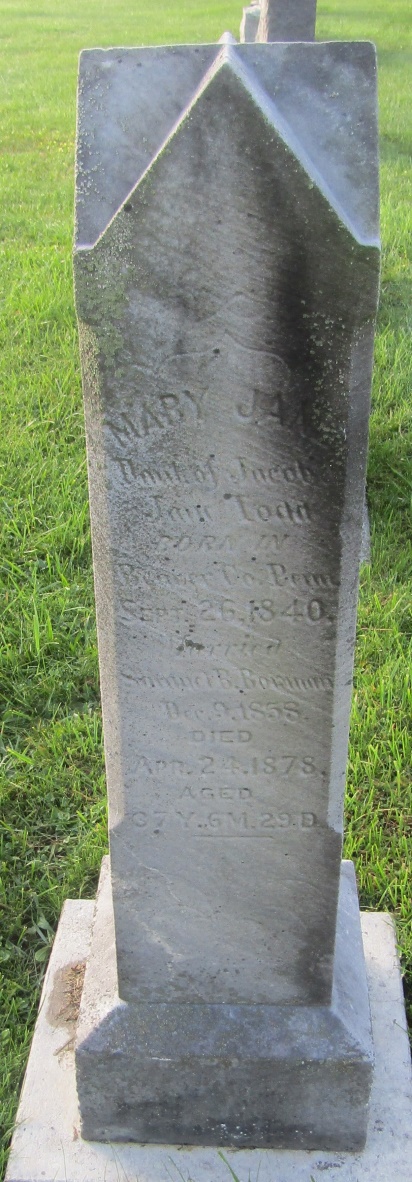 No further information found at this time